                              У К А З                  ПРЕЗИДЕНТА РОССИЙСКОЙ ФЕДЕРАЦИИ          О Национальном плане противодействия коррупции        на 2012-2013 годы и внесении изменений в некоторые         акты Президента Российской Федерации по вопросам                     противодействия коррупции         (В редакции Указа Президента Российской Федерации                      от 19.03.2013 г. N 211)     В соответствии с пунктом  1  части  1  статьи  5  Федеральногозакона от 25 декабря 2008 г. N 273-ФЗ "О противодействии коррупции"п о с т а н о в л я ю:     1. Утвердить  прилагаемый  Национальный  план  противодействиякоррупции на 2012-2013 годы.     2.  Президиуму  Совета  при Президенте Российской Федерации попротиводействию  коррупции  на основании материалов, представляемыхМинистерством  труда  и  социальной  защиты  Российской  Федерации,давать   разъяснения  по  применению  актов  Президента  РоссийскойФедерации по антикоррупционной тематике. (В      редакции     УказаПрезидента Российской Федерации от 19.03.2013 г. N 211)     3. Руководителям федеральных  органов  исполнительной  власти,иных государственных органов:     а) усилить  работу  подразделений  кадровых  служб   указанныхорганов  по  профилактике  коррупционных  и  иных  правонарушений ипредставить до 1 октября 2012 г. председателю президиума Совета приПрезиденте Российской Федерации по противодействию коррупции докладо проделанной работе;     б) руководствуясь   Национальной   стратегией  противодействиякоррупции,  утвержденной Указом Президента Российской Федерации  от13  апреля  2010  г.  N 460,  и Национальным планом противодействиякоррупции на 2012-2013 годы,  утвержденным настоящим Указом, внестидо   1   июля   2012   г.  в  планы  по  противодействию  коррупциисоответствующих федеральных  органов  исполнительной  власти,  иныхгосударственных   органов  изменения,  направленные  на  достижениеконкретных  результатов,   обеспечить   контроль   за   выполнениеммероприятий, предусмотренных планами.     4. Рекомендовать:     а) Верховному Суду Российской Федерации организовать работу поизучению практики  применения  судами  законодательства  РоссийскойФедерации о противодействии коррупции и подготовить,  в том числе сучетом    международных    обязательств    Российской    Федерации,предусмотренных   Конвенцией   по  борьбе  с  подкупом  иностранныхдолжностных лиц при осуществлении международных коммерческих сделокот  21  ноября 1997 г.,  Конвенцией об уголовной ответственности закоррупцию от 27 января 1999 г. и Конвенцией ООН против коррупции от31 октября 2003 г., разъяснения судам по вопросам применения:     уголовного законодательства  Российской  Федерации  в   части,касающейся коррупционных преступлений;     законодательства Российской  Федерации   об   административнойответственности юридических лиц за коррупционные правонарушения;     б) органам   государственной   власти   субъектов   РоссийскойФедерации и органам местного самоуправления:     активизировать деятельность   советов    по    противодействиюкоррупции;     усилить работу подразделений кадровых служб указанных  органовпо профилактике коррупционных и иных правонарушений;     руководствуясь Национальной     стратегией     противодействиякоррупции,  утвержденной  Указом Президента Российской Федерации от13 апреля 2010 г.  N 460,  и  Национальным  планом  противодействиякоррупции на 2012-2013 годы,  утвержденным настоящим Указом, внестидо  1  мая  2012  г.   в   планы   по   противодействию   коррупциисоответствующих органов государственной власти субъектов РоссийскойФедерации и органов местного самоуправления изменения, направленныена   достижение  конкретных  результатов,  обеспечить  контроль  завыполнением мероприятий,  предусмотренных планами,  в том  числе  спривлечением институтов гражданского общества.     5. Предложить  Общественной   палате   Российской   Федерации,Торгово-промышленной  палате  Российской Федерации,  Общероссийскойобщественной организации "Ассоциация юристов России",  политическимпартиям,  саморегулируемым организациям, общественным организациям,объединяющим промышленников и предпринимателей:     а) в   целях   формирования  целостной  системы  общественногоконтроля разработать проект  федерального  закона  об  общественномконтроле,  в  котором определить полномочия институтов гражданскогообщества по осуществлению общественного контроля  за  деятельностьюфедеральных органов исполнительной власти,  органов государственнойвласти  субъектов   Российской   Федерации   и   органов   местногосамоуправления,  и  представить  его председателю президиума Советапри Президенте Российской Федерации по противодействию коррупции;     б) продолжить  работу  по  формированию в обществе нетерпимогоотношения к коррупционному поведению.     6. Внести    в    Положение    о   представлении   гражданами,претендующими на замещение  государственных  должностей  РоссийскойФедерации,   и   лицами,   замещающими   государственные  должностиРоссийской  Федерации,  сведений  о   доходах,   об   имуществе   иобязательствах   имущественного   характера,   утвержденное  УказомПрезидента   Российской   Федерации   от  18  мая  2009  г.  N  558"О представлении    гражданами,    претендующими    на    замещениегосударственных  должностей   Российской   Федерации,   и   лицами,замещающими   государственные   должности   Российской   Федерации,сведений о доходах,  об имуществе и  обязательствах  имущественногохарактера"  (Собрание законодательства Российской Федерации,  2009,N 21,  ст.  2543;  2010,  N 3,  ст.  274), изменение, изложив абзацвторой пункта 10 в следующей редакции:     "Лицо, замещающее   государственную    должность    РоссийскойФедерации,  может  представить  уточненные  сведения в течение трехмесяцев после окончания срока,  указанного в пунктах 3,  4, 5 или 6настоящего Положения.".     7. Внести   в   Положение    о    представлении    гражданами,претендующими  на  замещение должностей федеральной государственнойслужбы,  и  федеральными  государственными  служащими  сведений   одоходах,  об  имуществе  и обязательствах имущественного характера,утвержденное   Указом    Президента  Российской Федерации от 18 мая2009 г.   N  559  "О  представлении  гражданами,  претендующими  назамещение  должностей   федеральной   государственной   службы,   ифедеральными  государственными  служащими  сведений  о доходах,  обимуществе  и  обязательствах  имущественного  характера"  (Собраниезаконодательства Российской Федерации,  2009, N 21, ст. 2544; 2010,N 3, ст. 274), изменение, изложив абзац второй пункта 8 в следующейредакции:     "Государственный служащий   может    представить    уточненныесведения в течение трех месяцев после окончания срока, указанного вподпунктах "б" или "в" пункта 3 настоящего Положения.".     8. Внести   в  Указ  Президента    Российской  Федерации    от21 сентября 2009 г.  N 1065 "О  проверке  достоверности  и  полнотысведений,  представляемых  гражданами,  претендующими  на замещениедолжностей  федеральной  государственной  службы,  и   федеральнымигосударственными     служащими,     и    соблюдения    федеральнымигосударственными  служащими  требований  к  служебному   поведению"(Собрание   законодательства   Российской Федерации,   2009,  N 39,ст. 4588;  2010,  N 3, ст. 274; N 27, ст. 3446; N 30, ст. 4070) и вПоложение    о   проверке   достоверности   и   полноты   сведений,представляемых гражданами,  претендующими на  замещение  должностейфедеральной государственной службы, и федеральными государственнымислужащими,  и соблюдения  федеральными  государственными  служащимитребований   к  служебному  поведению,  утвержденное  этим  Указом,следующие изменения:     а) в  абзаце  втором  пункта  6  Указа  слова "пунктом 7 частивторой статьи 7" заменить словами "частью третьей статьи 7";     б) в Положении:     в абзаце  первом  пункта  4  слова  "Заместителя  ПредседателяПравительства   Российской   Федерации   -   Руководителя  АппаратаПравительства  Российской  Федерации"  заменить  словами  "МинистраРоссийской   Федерации   -   Руководителя   Аппарата  ПравительстваРоссийской Федерации";     в абзаце  первом  пункта  6  слова  "Заместителя  ПредседателяПравительства  Российской   Федерации   -   Руководителя   АппаратаПравительства  Российской  Федерации"  заменить  словами  "МинистраРоссийской  Федерации   -   Руководителя   Аппарата   ПравительстваРоссийской Федерации";     пункт 9 признать утратившим силу;     в пункте 10:     в абзаце первом слова "предусмотренной подпунктами "б"  и  "в"пункта 1" заменить словами "предусмотренной пунктом 1";     дополнить подпунктом "а-1" следующего содержания:     "а-1) работниками  подразделений  кадровых  служб  федеральныхгосударственных  органов  по  профилактике  коррупционных  и   иныхправонарушений  либо  должностными  лицами кадровых служб указанныхорганов,  ответственными за работу по профилактике коррупционных  ииных правонарушений;";     дополнить подпунктом "г" следующего содержания:     "г) общероссийскими средствами массовой информации.";     в подпункте "б" пункта 13 слова "пунктом 7 части второй статьи7" заменить словами "частью третьей статьи 7";     в пункте 15:     подпункт "б"  после  слов "государственным служащим" дополнитьсловами  "сведения  о  доходах,  об  имуществе   и   обязательствахимущественного характера и";     подпункт "в" после слов "представленным им" дополнить  словами"сведениям о доходах,  об имуществе и обязательствах имущественногохарактера и";     дополнить подпунктом "е" следующего содержания:     "е) осуществлять анализ сведений,  представленных  гражданиномили  государственным  служащим  в  соответствии с законодательствомРоссийской Федерации о противодействии коррупции.";     в пункте  17  слова  "пункт  7  части  второй статьи 7 и частьдевятую статьи 8" заменить словами "соответствующие положения";     пункт 28 изложить в следующей редакции:     "28. По    результатам     проверки     должностному     лицу,уполномоченному   назначать  гражданина  на  должность  федеральнойгосударственной службы или назначившему государственного  служащегона  должность  федеральной государственной службы,  в установленномпорядке  представляется  доклад.  При   этом   в   докладе   должносодержаться одно из следующих предложений:     а) о   назначении   гражданина   на   должность    федеральнойгосударственной службы;     б) об отказе гражданину в назначении на должность  федеральнойгосударственной службы;     в) об отсутствии оснований для применения  к  государственномуслужащему мер юридической ответственности;     г) о применении к государственному служащему  мер  юридическойответственности;     д) о  представлении  материалов  проверки  в   соответствующуюкомиссию   по   соблюдению   требований   к   служебному  поведениюфедеральных государственных  служащих  и  урегулированию  конфликтаинтересов.";     пункт 31 изложить в следующей редакции:     "31. Должностное лицо,  уполномоченное назначать гражданина надолжность  федеральной  государственной  службы   или   назначившеегосударственного служащего на должность федеральной государственнойслужбы,  рассмотрев доклад и соответствующее предложение, указанныев  пункте  28  настоящего  Положения,  принимает  одно из следующихрешений:     а) назначить     гражданина     на    должность    федеральнойгосударственной службы;     б) отказать  гражданину  в назначении на должность федеральнойгосударственной службы;     в) применить  к  государственному  служащему  меры юридическойответственности;     г) представить  материалы  проверки в соответствующую комиссиюпо  соблюдению  требований  к  служебному   поведению   федеральныхгосударственных служащих и урегулированию конфликта интересов.".     9. Внести в  Положение  о  проверке  достоверности  и  полнотысведений,  представляемых  гражданами,  претендующими  на замещениегосударственных  должностей   Российской   Федерации,   и   лицами,замещающими   государственные  должности  Российской  Федерации,  исоблюдения   ограничений   лицами,   замещающими    государственныедолжности  Российской  Федерации,  утвержденное  Указом  ПрезидентаРоссийской Федерации от 21 сентября 2009  г.  N  1066  "О  проверкедостоверности   и   полноты  сведений,  представляемых  гражданами,претендующими на замещение  государственных  должностей  РоссийскойФедерации,   и   лицами,   замещающими   государственные  должностиРоссийской Федерации,  и соблюдения ограничений лицами, замещающимигосударственные    должности    Российской   Федерации"   (Собраниезаконодательства Российской Федерации,  2009, N 39, ст. 4589; 2010,N 3,  ст.  274;  N 27,  ст.  3446;  2011,  N 4, ст. 572), следующиеизменения:     а) в  подпункте  "а"  пункта 1 слова "Заместителя ПредседателяПравительства  Российской   Федерации   -   Руководителя   АппаратаПравительства  Российской  Федерации"  заменить  словами  "МинистраРоссийской  Федерации   -   Руководителя   Аппарата   ПравительстваРоссийской Федерации";     б) в абзаце первом пункта 2  слова  "Заместителя  ПредседателяПравительства   Российской   Федерации   -   Руководителя  АппаратаПравительства  Российской  Федерации"  заменить  словами  "МинистраРоссийской   Федерации   -   Руководителя   Аппарата  ПравительстваРоссийской Федерации";     в) пункт 3 признать утратившим силу;     г) в пункте 4:     в абзаце  первом  слова "предусмотренной подпунктами "б" и "в"пункта 1" заменить словами "предусмотренной пунктом 1";     дополнить подпунктом "а-1" следующего содержания:     "а-1) работниками  подразделений  кадровых  служб  федеральныхгосударственных   органов  по  профилактике  коррупционных  и  иныхправонарушений либо должностными лицами  кадровых  служб  указанныхорганов,  ответственными  за работу по профилактике коррупционных ииных правонарушений;";     дополнить подпунктом "г" следующего содержания:     "г) общероссийскими средствами массовой информации.";     д) в пункте 7:     подпункт "б" после слов "государственную должность  РоссийскойФедерации,"  дополнить словами "сведения о доходах,  об имуществе иобязательствах имущественного характера и";     подпункт "в"  после слов "представленным им" дополнить словами"сведениям о доходах,  об имуществе и обязательствах имущественногохарактера и";     дополнить подпунктом "е" следующего содержания:     "е) осуществлять  анализ сведений,  представленных гражданиномили  лицом,   замещающим   государственную   должность   РоссийскойФедерации,  в соответствии с законодательством Российской Федерациио противодействии коррупции.";     е) пункт 17 изложить в следующей редакции:     "17. По    результатам     проверки     должностному     лицу,уполномоченному назначать (представлять к назначению) гражданина нагосударственную должность  Российской  Федерации  или  назначившемулицо, замещающее государственную должность Российской Федерации, насоответствующую государственную должность Российской  Федерации,  вустановленном  порядке  представляется  доклад.  При этом в докладедолжно содержаться одно из следующих предложений:     а) о  назначении  (представлении  к  назначению) гражданина нагосударственную должность Российской Федерации;     б) об   отказе   гражданину   в  назначении  (представлении  кназначению) на государственную должность Российской Федерации;     в) об отсутствии оснований для применения к лицу,  замещающемугосударственную должность  Российской  Федерации,  мер  юридическойответственности;     г) о применении к лицу,  замещающему государственную должностьРоссийской Федерации, мер юридической ответственности;     д) о представлении материалов проверки в президиум Совета  приПрезиденте Российской Федерации по противодействию коррупции.";     ж) пункт 20 изложить в следующей редакции:     "20. Должностное лицо,  уполномоченное назначать (представлятьк назначению) гражданина на  государственную  должность  РоссийскойФедерации   или   назначившее   лицо,   замещающее  государственнуюдолжность Российской Федерации,  на соответствующую государственнуюдолжность Российской Федерации, рассмотрев доклад и соответствующеепредложение,  указанные в пункте 17 настоящего Положения, принимаетодно из следующих решений:     а) назначить  (представить   к   назначению)   гражданина   нагосударственную должность Российской Федерации;     б) отказать   гражданину   в   назначении   (представлении   кназначению) на государственную должность Российской Федерации;     в) применить к  лицу,  замещающему  государственную  должностьРоссийской Федерации, меры юридической ответственности;     г) представить  материалы  проверки  в  президиум  Совета  приПрезиденте Российской Федерации по противодействию коррупции.".     10. Признать утратившими силу:     Национальный план   противодействия   коррупции,  утвержденныйПрезидентом  Российской  Федерации  31  июля  2008  г.  N   Пр-1568(Российская газета, 2008, 5 августа);     пункт 2 Указа Президента Российской  Федерации  от  13  апреля2010 г. N 460 "О Национальной стратегии противодействия коррупции иНациональном плане противодействия  коррупции  на  2010-2011  годы"(Собрание   законодательства   Российской  Федерации,  2010,  N 16,ст. 1875);     подпункт "а"  пункта  5 в части,  касающейся изложения в новойредакции пункта 9,  и подпункт "а" пункта  6  в  части,  касающейсяизложения  в  новой редакции пункта 3,  Указа Президента РоссийскойФедерации от 1 июля 2010  г.  N  821  "О  комиссиях  по  соблюдениютребований   к  служебному  поведению  федеральных  государственныхслужащих   и   урегулированию   конфликта   интересов"    (Собраниезаконодательства Российской Федерации, 2010, N 27, ст. 3446);     пункт 28 приложения к Указу Президента Российской Федерации от14 января 2011 г. N 38 "Вопросы деятельности Следственного комитетаРоссийской   Федерации"   (Собрание   законодательства   РоссийскойФедерации, 2011, N 4, ст. 572).     Президент Российской Федерации                      Д.Медведев     Москва, Кремль     13 марта 2012 года     N 297     __________________     УТВЕРЖДЕН     Указом Президента     Российской Федерации     от 13 марта 2012 г.     N 297                 Национальный план противодействия                    коррупции на 2012-2013 годы         (В редакции Указа Президента Российской Федерации                      от 19.03.2013 г. N 211)     В целях   организации   исполнения   Федерального  закона   от25 декабря  2008  г.  N  273-ФЗ  "О  противодействии  коррупции"  иреализации   Национальной   стратегии   противодействия  коррупции,утвержденной Указом Президента Российской Федерации  от  13  апреля2010 г. N 460 "О Национальной стратегии противодействия коррупции иНациональном плане противодействия коррупции на 2010-2011 годы":     1. Правительству  Российской Федерации,  президиуму Совета приПрезиденте Российской  Федерации  по  противодействию  коррупции  впределах своей компетенции:     а) провести  работу   по   выявлению   случаев   возникновенияконфликта  интересов,  одной  из  сторон  которого  являются  лица,замещающие  государственные  должности  Российской  Федерации  либодолжности,   назначение   на  которые  и  освобождение  от  которыхосуществляются Президентом Российской Федерации или  ПравительствомРоссийской  Федерации,  и принять предусмотренные законодательствомРоссийской  Федерации  меры  по  предотвращению  и   урегулированиюконфликта  интересов.  Обсудить в 2012 году вопрос о состоянии этойработы и мерах по ее совершенствованию на заседаниях  ПравительстваРоссийской  Федерации и президиума Совета при Президенте РоссийскойФедерации по противодействию коррупции;     б) обеспечить  контроль  за  реализацией  федеральной  целевойпрограммы "Развитие судебной системы  России"  на  2007-2012  годы,утвержденной  постановлением  Правительства Российской Федерации от21 сентября 2006 г. N 583;     в) обеспечить:     в централизованном порядке Повышение квалификации  федеральныхгосударственных служащих,  в должностные обязанности которых входитучастие в противодействии коррупции,  по образовательной программе,согласованной  с  Управлением  Президента  Российской  Федерации повопросам государственной службы и кадров;     подготовку методических      рекомендаций      по     вопросампротиводействия коррупции.     2. Правительству Российской Федерации:     а) продолжить работу:     по внедрению  в  практику  федеральной  контрактной  системы всфере закупок для государственных и муниципальных нужд;     по снижению   экономической  заинтересованности  в  совершениикоррупционных правонарушений;     по введению  в установленном порядке ограничений на совершениесделок   между   государственными   структурами   и   коммерческимиорганизациями,  в  которых  крупными  акционерами  или руководящимиработниками    являются    близкие    родственники    руководителейсоответствующих государственных структур;     б) организовать подготовку к проведению в Российской Федерациив  2015  году  шестой Конференции государств - участников КонвенцииООН против коррупции;     в) представить  до  1  августа 2012 г.  в президиум Совета приПрезиденте  Российской  Федерации  по   противодействию   коррупциипредложения о порядке распространения антикоррупционных стандартов,установленных для государственных и муниципальных служащих, на лиц,замещающих должности в Пенсионном фонде Российской Федерации, Фондесоциального страхования  Российской  Федерации,  Федеральном  фондеобязательного   медицинского   страхования,  в  иных  организациях,создаваемых Российской Федерацией на основании федеральных законов,на  лиц,  замещающих  отдельные  должности  на  основании трудовогодоговора  в  организациях,  создаваемых   для   выполнения   задач,поставленных   перед  федеральными  государственными  органами,  насупруг (супругов) этих лиц и их несовершеннолетних детей;     г) издать  до  1  октября  2012  г.  типовой  нормативный акт,обязывающий лиц,  замещающих государственные  должности  РоссийскойФедерации,    государственные    должности   субъектов   РоссийскойФедерации,  муниципальные  должности,   государственных   служащих,муниципальных  служащих,  служащих  Центрального  банка  РоссийскойФедерации,   работников   организаций,    создаваемых    РоссийскойФедерацией  на  основании федеральных законов,  сообщать в случаях,установленных федеральными законами,  о  получении  ими  подарка  всвязи  с  их  должностным  положением или в связи с исполнением имислужебных обязанностей.  В указанном акте определить такие понятия,как "получение подарка в связи с должностным положением или в связис исполнением служебных обязанностей", "подарки, полученные в связис протокольными мероприятиями,  служебными командировками и другимиофициальными мероприятиями",  установить срок,  в течение  которогонеобходимо сообщить о получении подарка, и определить порядок сдачиподарка,  порядок его  оценки,  реализации  и  зачисления  средств,вырученных  от  его реализации,  в соответствующий бюджет,  а такжепорядок выкупа подарка;     д) принять  меры  по  созданию  эффективной  системы  обратнойсвязи,   позволяющей    государству    корректировать    проводимуюантикоррупционную    политику    на    основе   информации   о   еерезультативности, полученной от населения и институтов гражданскогообщества;     е) внедрить  в  деятельность  подразделений   кадровых   службгосударственных   органов  по  профилактике  коррупционных  и  иныхправонарушений компьютерные программы в целях:     проверки достоверности      и      полноты      представляемыхгосударственными  служащими,  их  супругами  и  несовершеннолетнимидетьми   сведений   о   доходах,   об  имуществе  и  обязательствахимущественного характера, а также об источниках их доходов;     сбора, систематизации  и рассмотрения обращений граждан о дачесогласия  на  замещение  в  организации   должности   на   условияхгражданско-правового  договора  (гражданско-правовых договоров) илина  выполнение  в  данной  организации  работы   (оказание   даннойорганизации  услуг) на условиях трудового договора,  если отдельныефункции   государственного,   муниципального    (административного)управления  данной  организацией  входили в должностные (служебные)обязанности государственного или муниципального служащего;     ж) обеспечить дальнейшее финансирование:     мероприятий по   созданию   и   использованию    инновационныхтехнологий,  повышающих объективность и обеспечивающих прозрачностьпри   принятии   законодательных   (нормативных   правовых)   актовРоссийской   Федерации,   нормативных   правовых   актов  субъектовРоссийской Федерации, муниципальных правовых актов и управленческихрешений,   а   также  обеспечивающих  межведомственное  электронноевзаимодействие федеральных  органов  государственной  власти,  иныхгосударственных  органов,  органов государственной власти субъектовРоссийской Федерации, органов местного самоуправления и электронноевзаимодействие  указанных  органов  с  гражданами и организациями врамках оказания государственных услуг;     повышения квалификации федеральных государственных служащих, вдолжностные обязанности которых входит  участие  в  противодействиикоррупции;     проектов и инициатив в рамках Международной  антикоррупционнойакадемии  и участия Российской Федерации в программной деятельностиУправления ООН по наркотикам и  преступности  в  части,  касающейсяпротиводействия коррупции;     з) обеспечить:     организацию и  проведение  ротации государственных гражданскихслужащих в соответствии с Федеральным законом от 6 декабря 2011  г.N  395-ФЗ  "О  внесении  изменений в отдельные законодательные актыРоссийской Федерации в связи с введением ротации на государственнойгражданской службе";     проведение ежегодно  на  базе  федерального   государственногобюджетного  образовательного  учреждения  высшего профессиональногообразования   "Российская   академия    народного    хозяйства    игосударственной   службы   при   Президенте  Российской  Федерации"учебно-методических семинаров продолжительностью  до  трех  дней  сучастием   до   85   преподавателей   образовательных   учреждений,участвующих   в   реализации   образовательных    антикоррупционныхпрограмм,  по  программе,  согласованной  с  Управлением ПрезидентаРоссийской Федерации по вопросам государственной службы и кадров;     финансирование мероприятий, указанных в настоящем подпункте;     и) организовать:     внедрение единого   портала   бюджетной   системы   РоссийскойФедерации   в   целях   формирования   дополнительных    механизмовобщественного   контроля   за   деятельностью   государственных   имуниципальных учреждений  и  повышения  эффективности  деятельностиорганов  государственного  управления  и  качества  принимаемых имирешений;     разработку и  реализацию  комплекса  мер  по совершенствованиюорганизации  в  федеральных  государственных  органах   внутреннегофинансового контроля;     систематическое проведение    федеральными    государственнымиорганами  оценок  коррупционных рисков,  возникающих при реализацииими своих  функций,  и  внесение  уточнений  в  перечни  должностейфедеральной  государственной  службы,  замещение  которых связано скоррупционными рисками;     к) определить  показатели  оценки  эффективности  деятельностиподразделений   кадровых   служб   государственных    органов    попрофилактике коррупционных и иных правонарушений;     л) установить единые  требования  к  размещению  и  наполнениюподразделов официальных сайтов федеральных государственных органов,посвященных вопросам противодействия коррупции;     м) обеспечить проведение среди всех социальных слоев населенияв различных регионах страны социологических  исследований,  которыепозволили  бы  оценить  уровень  коррупции в Российской Федерации иэффективность принимаемых антикоррупционных мер;     н) учредить   в  2012  году  гранты  Правительства  РоссийскойФедерации в целях поддержки деятельности общественных объединений исредств  массовой  информации  по формированию в обществе активногонеприятия коррупции.     3. Руководителю Администрации Президента Российской Федерации,председателю президиума Совета при Президенте Российской  Федерациипо противодействию коррупции:     а) организовать рассмотрение на заседаниях  президиума  Советапри  Президенте  Российской  Федерации по противодействию коррупциивопросов:     о состоянии   работы   по  развитию  нормативно-правовой  базысубъектов Российской Федерации и муниципальных образований в  сферепротиводействия коррупции и мерах по ее совершенствованию;     о мерах   по   предотвращению   и   урегулированию   конфликтаинтересов,  одной  из  сторон которого являются государственные илимуниципальные служащие;     о состоянии   антикоррупционной   работы   Федеральной  службыгосударственной регистрации,  кадастра и картографии и мерах по  еесовершенствованию;     о результатах    антикоррупционной    деятельности     органовгосударственной  власти субъектов Российской Федерации,  входящих вЦентральный  федеральный  округ,  и   задачах   по   повышению   ееэффективности;     о совершенствовании  организационных   основ   противодействиякоррупции;     о Конвенции    Совета     Европы     о     гражданско-правовойответственности за коррупцию от 4 ноября 1999 г.;     о прохождении Российской Федерацией мониторинга  осуществленияею  Конвенции  по борьбе с подкупом иностранных должностных лиц приосуществлении   международных   коммерческих   сделок от 21  ноября1997 г.,  Конвенции  об  уголовной  ответственности за коррупцию от27 января 1999 г.  и Конвенции ООН против коррупции от  31  октября2003 г.;     о деятельности рабочей группы президиума Совета при ПрезидентеРоссийской Федерации по противодействию коррупции по взаимодействиюсо структурами гражданского общества;     о ходе  реализации  мероприятий по противодействию коррупции вг.   Москве    и    принимаемых    мерах    по    совершенствованиюантикоррупционной работы;     о результатах    антикоррупционной    деятельности     органовгосударственной  власти субъектов Российской Федерации,  входящих вСеверо-Кавказский федеральный округ,  и  задачах  по  повышению  ееэффективности;     о деятельности  органов  судейского  сообщества  и   Судебногодепартамента   при   Верховном   Суде   Российской   Федерации   попротиводействию коррупции;     о работе  по  подготовке  примерных  образовательных программ,направленных на  формирование  антикоррупционного  мировоззрения  ушкольников и студентов;     о практике  реализации  государственными  органами   положенийзаконодательства Российской Федерации о привлечении государственныхи муниципальных  служащих  к  ответственности  в  связи  с  утратойдоверия в случае совершения ими коррупционных правонарушений;     о расширении    практики     применения     гражданского     иадминистративного  законодательства  Российской  Федерации,  в  томчисле в части, касающейся ответственности юридических лиц, от имениили в интересах которых совершаются коррупционные правонарушения, впротиводействии коррупции;     об организации  противодействия  коррупции  в  государственныхучреждениях и негосударственной сфере;     б) организовать:     подготовку проектов актов Президента  Российской  Федерации  иАдминистрации  Президента  Российской  Федерации,  направленных  наисполнение  Федерального  закона  от 21  ноября 2011  г.  N  329-ФЗ"О внесении  изменений  в отдельные законодательные акты РоссийскойФедерации в связи с совершенствованием государственного  управленияв  области противодействия коррупции" и других нормативных правовыхактов Российской Федерации по вопросам противодействия коррупции;     регулярное представление  в  средства  массовой информации дляопубликования материалов, которые раскрывают содержание принимаемыхмер  по  противодействию  коррупции  и  мотивы  принятия таких мер,показывают  отрицательное  влияние  коррупции  на   жизнь   каждогочеловека;     в) обеспечить:     включение в     программы     семинаров     по    приоритетнымсоциально-экономическим  вопросам  для   высших   должностных   лиц(руководителей   высших   исполнительных   органов  государственнойвласти) субъектов Российской Федерации, проводимых в соответствии сраспоряжением  Президента  Российской  Федерации от 26 июня 2007 г.N 343-рп  "О  семинарах  для  высших  должностных   лиц   субъектовРоссийской  Федерации",  темы о государственной политике РоссийскойФедерации в области противодействия коррупции;     развитие сотрудничества   с   Международной  антикоррупционнойакадемией;     регулярное участие   специалистов   Администрации   ПрезидентаРоссийской Федерации в международных антикоррупционных мероприятияхв  целях  надлежащего  учета  в международно-правовых документах поантикоррупционной тематике особенностей правовой системы РоссийскойФедерации  и  разъяснения принимаемых в Российской Федерации мер попротиводействию коррупции;     г) провести в III квартале 2012 г. совещание с представителямиобщественных  объединений,  уставными  задачами  которых   являетсяучастие   в  противодействии  коррупции,  в  ходе  этого  совещаниярассмотреть вопрос о работе указанных общественных  объединений  поформированию  в  обществе  нетерпимого  отношения  к коррупции и пореализации других направлений противодействия коррупции;     д) обеспечить контроль за исполнением настоящего Национальногоплана и представление  один  раз  в  год  председателю  Совета  приПрезиденте   Российской   Федерации  по  противодействию  коррупциидоклада о ходе его реализации и  предложений  по  совершенствованиюдеятельности по противодействию коррупции.     4. Руководителям федеральных  органов  исполнительной  власти,иных    государственных    органов,    высшим   должностным   лицам(руководителям  высших   исполнительных   органов   государственнойвласти)  субъектов Российской Федерации,  Председателю Центральногобанка  Российской  Федерации,   руководителям   Пенсионного   фондаРоссийской  Федерации,  Фонда  социального  страхования  РоссийскойФедерации,   Федерального    фонда    обязательного    медицинскогострахования, иных организаций, создаваемых Российской Федерацией наосновании  федеральных  законов,   организаций,   создаваемых   длявыполнения задач,  поставленных перед федеральными государственнымиорганами:     а) обеспечить:     в 3-месячный  срок  после  издания  Правительством  РоссийскойФедерации типового нормативного акта,  обязывающего лиц, замещающихгосударственные  должности  Российской  Федерации,  государственныедолжности субъектов Российской Федерации,  муниципальные должности,государственных   служащих,   муниципальных   служащих,    служащихЦентрального   банка   Российской  Федерации  сообщать  в  случаях,установленных федеральными законами,  о  получении  ими  подарка  всвязи  с  их  должностным  положением или в связи с исполнением имислужебных обязанностей, издание соответствующих нормативных актов;     осуществление комплекса   организационных,  разъяснительных  ииных мер по соблюдению указанными лицами и  служащими  ограничений,запретов  и  по  исполнению  обязанностей,  установленных  в  целяхпротиводействия коррупции,  в  том  числе  ограничений,  касающихсяполучения подарков;     проведение мероприятий   по   формированию   в   органе    илиорганизации  негативного  отношения  к  дарению  подарков указаннымлицам и служащим в связи с их должностным положением или в связи  сисполнением ими служебных обязанностей;     б) по каждому  случаю  несоблюдения  ограничений,  запретов  инеисполнения  обязанностей,  установленных  в целях противодействиякоррупции,  нарушения ограничений, касающихся получения подарков, ипорядка    сдачи   подарка   осуществлять   проверку   в   порядке,предусмотренном нормативными правовыми актами Российской Федерации,и применять соответствующие меры юридической ответственности;     в) организовать доведение до лиц,  замещающих  государственныедолжности Российской Федерации, государственные должности субъектовРоссийской   Федерации,    муниципальные    должности,    должностигосударственной службы, должности муниципальной службы, должности вПенсионном   фонде   Российской   Федерации,   Фонде    социальногострахования  Российской Федерации,  Федеральном фонде обязательногомедицинского страхования, иных организациях, создаваемых РоссийскойФедерацией на основании федеральных законов, отдельные должности наосновании  трудового  договора  в  организациях,  создаваемых   длявыполнения задач,  поставленных перед федеральными государственнымиорганами,  положений  законодательства   Российской   Федерации   опротиводействии коррупции, в том числе об установлении наказания закоммерческий подкуп,  получение и дачу  взятки,  посредничество  вовзяточничестве в виде штрафов,  кратных сумме коммерческого подкупаили взятки,  об увольнении в связи с  утратой  доверия,  о  порядкепроверки сведений,  представляемых указанными лицами в соответствиис  законодательством   Российской   Федерации   о   противодействиикоррупции;     г) с  учетом   положений   международных   актов   в   областипротиводействия коррупции о криминализации обещания дачи взятки илиполучения взятки и предложения дачи взятки или получения  взятки  иопыта  иностранных  государств  разработать  и осуществить комплексорганизационных,  разъяснительных и иных мер по недопущению лицами,указанными  в подпункте "в" настоящего пункта,  поведения,  котороеможет восприниматься окружающими как обещание или предложение  дачивзятки  либо  как  согласие  принять  взятку или как просьба о дачевзятки;     д) о    результатах    исполнения    настоящего    пункта    исоответствующих  предложениях  доложить  в  президиум  Совета   приПрезиденте   Российской   Федерации по противодействию коррупции до1 апреля 2013 г.     5. Федеральным    органам    исполнительной    власти,    инымгосударственным органам:     а) провести   работу   по   выявлению   случаев  возникновенияконфликта  интересов,  одной  из  сторон  которого  являются  лица,замещающие     должности     государственной    службы    категории"руководители",   и   принять   предусмотренные   законодательствомРоссийской   Федерации  меры  по  предотвращению  и  урегулированиюконфликта  интересов.  По  каждому   случаю   конфликта   интересовприменять   меры   юридической   ответственности,   предусмотренныезаконодательством  Российской  Федерации.  До  1  декабря  2012  г.обсудить   вопрос   о   состоянии   этой   работы  и  мерах  по  еесовершенствованию на коллегиях соответствующих органов;     б) активизировать  работу  по  формированию  в государственныхорганах отрицательного отношения к коррупции,  привлекать для этогообщественные   объединения,  уставными  задачами  которых  являетсяучастие   в   противодействии   коррупции,   и   другие   институтыгражданского  общества,  каждый  факт  коррупции  в соответствующемгосударственном органе предавать гласности;     в) обеспечить  в  необходимых  случаях  участие специалистов вмеждународных антикоррупционных мероприятиях;     г) принять  меры  по  кадровому  укреплению  подразделений,  вфункциональные обязанности которых входит участие  в  международномсотрудничестве по вопросам противодействия коррупции.     6. Генеральному прокурору Российской Федерации:     а) при  ежегодном   представлении   в  соответствии со статьей12 Федерального закона "О прокуратуре Российской Федерации" палатамФедерального  Собрания Российской Федерации и Президенту РоссийскойФедерации  доклада  о  состоянии  законности   и   правопорядка   вРоссийской  Федерации  и  о  проделанной  работе  по  их укреплениюуделять  особое  внимание   вопросам,   касающимся   предупреждениякоррупции и борьбы с ней;     б) информировать один  раз  в  полгода  президиум  Совета  приПрезиденте  Российской  Федерации  по  противодействию  коррупции орезультатах работы органов  внутренних  дел  Российской  Федерации,органов федеральной службы безопасности и других правоохранительныхорганов по борьбе с коррупционными преступлениями;     в) принять   меры   по  повышению  эффективности  деятельностипрокуроров по защите имущественных интересов Российской  Федерации,субъектов   Российской   Федерации,   муниципальных  образований  всоответствии с требованиями уголовно-процессуального и гражданскогопроцессуального    законодательства    Российской    Федерации.   Орезультатах доложить в президиум Совета при  Президенте  РоссийскойФедерации по противодействию коррупции до 1 ноября 2012 г.;     г) проанализировать   практику    организации    надзора    заисполнением   органами   следствия   и   органами,  осуществляющимиоперативно-разыскную  деятельность,   законодательства   РоссийскойФедерации  в  части,  касающейся  принятия  обеспечительных  мер позащите имущественных прав  граждан,  организаций  и  государства  вслучае   совершения   коррупционных   преступлений.  О  результатахдоложить в президиум Совета при Президенте Российской Федерации  попротиводействию коррупции до 1 декабря 2012 г.     7. Генеральному прокурору Российской Федерации  и  подчиненнымему прокурорам:     а) усилить   надзор   за   исполнением   законодательства   обиспользовании   государственного   и  муниципального  имущества,  оразмещении заказов на поставки товаров,  выполнение работ, оказаниеуслуг для государственных и муниципальных нужд, о социальной защитеинвалидов;  законодательства в сфере реализации государственными  имуниципальными  органами  контрольных  и разрешительных функций.  Орезультатах доложить в президиум Совета при  Президенте  РоссийскойФедерации по противодействию коррупции до 1 февраля 2013 г.;     б) провести  в  III  квартале  2013  г.  проверки   соблюдениязаконодательства  о  противодействии  коррупции  в Пенсионном фондеРоссийской  Федерации,  Фонде  социального  страхования  РоссийскойФедерации,    Федеральном    фонде    обязательного    медицинскогострахования,  иных организациях,  создаваемых Российской Федерациейна  основании федеральных законов.  О результатах и соответствующихпредложениях доложить в президиум Совета при Президенте  РоссийскойФедерации по противодействию коррупции до 15 ноября 2013 г.     8. Генеральной прокуратуре Российской  Федерации  совместно  сзаинтересованными федеральными государственными органами:     а) принять  меры   по   повышению   эффективности   примененияположений   гражданского   и   административного   законодательстваРоссийской   Федерации   в   части,   касающейся    ответственностиюридических   лиц,   от  имени  которых  или  в  интересах  которыхсовершаются  коррупционные  преступления,  и  в   этих   целях,   вчастности,  подготовить  необходимые  методические  рекомендации  искорректировать программы по повышению  квалификации  прокуроров  иследователей.   О  результатах  доложить  в  президиум  Совета  приПрезиденте  Российской  Федерации  по противодействию коррупции  до1 сентября 2012 г.;     б) проанализировать   практику   применения   законодательстваРоссийской Федерации в части,  касающейся ответственности за подкупиностранных   должностных   лиц   при   заключении    международныхкоммерческих сделок.  О результатах доложить в президиум Совета приПрезиденте  Российской  Федерации  по  противодействию коррупции до15 июня 2013 г.;     в) обеспечить:     эффективное участие  Российской  Федерации  в механизме обзоравыполнения Конвенции ООН против коррупции от 31 октября 2003 г. и вдеятельности Группы государств против коррупции (ГРЕКО);     прохождение Российской  Федерацией  обзора  осуществления   еюКонвенции ООН против коррупции и плановых мониторинговых процедур врамках ГРЕКО;     г) о  ходе  выполнения подпункта "в" настоящего пункта и мерахпо совершенствованию данной работы доложить Комиссии по координациидеятельности   федеральных   органов  исполнительной  власти,  иныхгосударственных органов по  осуществлению  международных  договоровРоссийской Федерации в области противодействия коррупции президиумаСовета  при  Президенте  Российской  Федерации  по  противодействиюкоррупции до 1 июля 2012 г.     9. Следственному комитету Российской Федерации  активизироватьработу   по   обеспечению   защиты   имущественных   прав  граждан,организаций  и  государства  при  расследовании  уголовных  дел  покоррупционным   преступлениям   и   в   этих  целях,  в  частности,подготовить необходимые методические рекомендации и скорректироватьпрограммы  по повышению квалификации следователей.  О результатах ипредложениях по  совершенствованию  практики  применения  институтагражданского  иска в уголовном деле доложить в президиум Совета приПрезиденте  Российской  Федерации  по  противодействию коррупции до15 февраля 2013 г.     10. Судебному  департаменту  при  Верховном  Суде   РоссийскойФедерации  совместно  с аппаратами Конституционного Суда РоссийскойФедерации  и  Высшего  Арбитражного   Суда   Российской   Федерацииподготовить и до 1 декабря 2012 г. внедрить в практику методическиерекомендации по заполнению судьями и федеральными  государственнымислужащими   аппаратов   судов  справок  о  доходах,  об  имуществе,принадлежащем  им  на   праве   собственности,   и   обязательствахимущественного характера.     11. Министерству внутренних дел Российской Федерации совместнос заинтересованными федеральными государственными органами:     а) организовать работу по  прохождению  Российской  Федерациеймониторинга осуществления ею Конвенции ООН против транснациональнойорганизованной преступности от 15 ноября 2000 г.  и дополняющих  еепротоколов.   О   состоянии   данной   работы   и   мерах   по   еесовершенствованию доложить  Комиссии  по  координации  деятельностифедеральных  органов  исполнительной  власти,  иных государственныхорганов  по  осуществлению   международных   договоров   РоссийскойФедерации в области противодействия коррупции президиума Совета приПрезиденте   Российской  Федерации по противодействию коррупции  до1 июня 2012 г.;     б) провести  самооценку  осуществления  Российской  ФедерациейКонвенции  ООН против транснациональной организованной преступностиот 15 ноября 2000 г.  и  дополняющих  ее  протоколов.  О  состоянииданной  работы и мерах по ее совершенствованию доложить Комиссии покоординации деятельности федеральных органов исполнительной власти,иных   государственных   органов   по  осуществлению  международныхдоговоров Российской Федерации в области противодействия  коррупциипрезидиума   Совета   при   Президенте   Российской   Федерации  попротиводействию коррупции до 1 августа 2012 г.;     в) разработать  и  внедрить  в  практику комплекс мероприятий,направленных  на  повышение  эффективности   принимаемых   в   ходеоперативно-разыскной   деятельности   по   выявлению   и  раскрытиюкоррупционных преступлений мер по обеспечению конфискации имуществаи   уплаты   штрафов,   и  в  этих  целях  подготовить  необходимыеметодические рекомендации,  скорректировать программы по  повышениюквалификации      следователей      и      лиц,      осуществляющихоперативно-разыскную деятельность.  О результатах и соответствующихпредложениях  доложить в президиум Совета при Президенте РоссийскойФедерации по противодействию коррупции до 1 апреля 2013 г.     12.   Министерству   труда   и  социальной  защиты  РоссийскойФедерации  совместно  с Министерством юстиции Российской Федерации,Министерством   экономического   развития  Российской  Федерации  изаинтересованными федеральными органами исполнительной власти:   (Вредакции       Указа      Президента      Российской      Федерацииот 19.03.2013 г. N 211)     а) разработать  комплекс  мер,  направленных  на   привлечениегосударственных   и   муниципальных   служащих   к  противодействиюкоррупции.  О  результатах  и  предложениях  по   совершенствованиюпрактики  данной  работы доложить в президиум Совета при ПрезидентеРоссийской   Федерации  по   противодействию коррупции до 1 февраля2013 г.;     б) до  1  апреля  2013  г.  внести  в  президиум  Совета   приПрезиденте   Российской   Федерации  по  противодействию  коррупциипредложения по  повышению  юридической  защиты  лиц,  сообщающих  офактах  коррупции  представителю  нанимателя,  в  средства массовойинформации, органы и организации.     13. Министерству иностранных дел Российской Федерации:     а) обеспечить  совместно  с   заинтересованными   федеральнымиорганами  исполнительной  власти  активное  и  практически значимоеучастие  Российской  Федерации  в  международных  антикоррупционныхмероприятиях;     б) осуществлять  организационно-техническое  и  информационноеобеспечение    деятельности    делегаций    Российской   Федерации,участвующих в антикоррупционных мероприятиях за рубежом;     в) организовать    регулярное   информирование   международныхорганизаций,  занимающихся вопросами противодействия  коррупции,  исоответствующих   органов   иностранных   государств   об  усилиях,предпринимаемых Российской Федерацией по противодействию коррупции,в  частности о содержании Федерального закона от 25 декабря 2008 г.N 273-ФЗ  "О  противодействии  коррупции",  соответствующих  указовПрезидента  Российской Федерации,  настоящего Национального плана идругих  документов  по  антикоррупционной  тематике,  на  основаниисведений, получаемых от федеральных государственных органов;     г) о результатах выполнения подпунктов "а"  и  "в"  настоящегопункта докладывать Комиссии по координации деятельности федеральныхорганов исполнительной  власти,  иных  государственных  органов  поосуществлению   международных   договоров  Российской  Федерации  вобласти противодействия коррупции президиума Совета при  ПрезидентеРоссийской  Федерации  по  противодействию  коррупции  один  раз  вполгода.     14. Министерству   финансов  Российской  Федерации  продолжитьработу по совершенствованию ведения бухгалтерского  учета,  аудита,финансовой  отчетности  и  представить  до  1  сентября  2012 г.  впрезидиум   Совета   при   Президенте   Российской   Федерации   попротиводействию коррупции доклад об итогах этой работы.     15. Министерству экономического развития Российской Федерации:     а) совместно  с  Министерством  юстиции Российской Федерации идругими   федеральными   государственными   органами   организоватьобсуждения  с  представителями различных социальных групп вопроса омеханизме формирования в Российской Федерации  института  лоббизма.По  результатам  обсуждений  и с учетом опыта других государств,  атакже рекомендаций международных организаций внести  до  1  декабря2012   г.  конкретные  предложения  по  формированию  в  РоссийскойФедерации института лоббизма  в  президиум  Совета  при  ПрезидентеРоссийской Федерации по противодействию коррупции;     б) провести до 1 августа 2012  г.  с  участием  представителейУправления   ООН   по  наркотикам  и  преступности  и  секретариатаОрганизации экономического сотрудничества  и  развития,  российскихгосударственных   органов   и   организаций,   научных  учреждений,общественных    организаций,    объединяющих    промышленников    ипредпринимателей,  и  общественных объединений,  уставными задачамикоторых является участие в противодействии  коррупции,  семинар  повопросам   организации   и   правового   регулирования  лоббистскойдеятельности;     в) совместно   со   Счетной   палатой   Российской   Федерацииапробировать показатели оценки  эффективности  реализации  органамигосударственной  власти  программ  по  противодействию  коррупции иобеспечить внедрение этих показателей в  практическую  деятельностьорганов  государственного  финансового  контроля.  О  результатах исоответствующих  предложениях  доложить  в  президиум  Совета   приПрезиденте   Российской  Федерации  по противодействию коррупции до1 марта 2013 г.;     г) активизировать    работу   по   укреплению   взаимодействиябизнес-сообщества  с  органами  государственной  власти   в   сферепротиводействия  коррупции,  в  том  числе  по вопросу о разработкеантикоррупционной хартии делового сообщества России;     д) принять   меры   по  обеспечению  эффективной  деятельностирабочей группы по вопросам совместного  участия  в  противодействиикоррупции     представителей     бизнес-сообщества     и    органовгосударственной  власти  при  президиуме  Совета   при   ПрезидентеРоссийской Федерации по противодействию коррупции;     е) о результатах выполнения подпунктов "г"  и  "д"  настоящегопункта  и  соответствующих  предложениях  докладывать  в  президиумСовета  при  Президенте  Российской  Федерации  по  противодействиюкоррупции один раз в полгода.     16. Министерству юстиции Российской Федерации:     а) обобщить  практику организации мониторинга правоприменения.О результатах доложить в президиум Совета при Президенте РоссийскойФедерации по противодействию коррупции до 1 июня 2013 г.;     б) обеспечить  совместно  с  Министерством   иностранных   делРоссийской   Федерации,   Министерством   экономического   развитияРоссийской  Федерации  и  другими  заинтересованными   федеральнымигосударственными органами:     эффективное участие  Российской   Федерации   в   деятельностиРабочей группы Организации экономического сотрудничества и развитияпо борьбе с подкупом иностранных должностных лиц при  осуществлениимеждународных коммерческих сделок;     прохождение Российской  Федерацией  первой  фазы   мониторингаосуществления   ею  Конвенции  по  борьбе  с  подкупом  иностранныхдолжностных лиц при осуществлении международных коммерческих сделокот 21 ноября 1997 г.;     в) о результатах выполнения подпункта "б" настоящего пункта  исоответствующих   предложениях  доложить  Комиссии  по  координациидеятельности  федеральных  органов  исполнительной   власти,   иныхгосударственных  органов  по  осуществлению международных договоровРоссийской Федерации в области противодействия коррупции президиумаСовета  при  Президенте  Российской  Федерации  по  противодействиюкоррупции до 1 июня 2012 г.     17. Федеральной    службе    судебных    приставов    повыситьэффективность работы по исполнению приговоров  судов  о  назначениинаказания  в  виде  штрафа по делам о коррупционных преступлениях иадминистративных правонарушениях.  О результатах и  соответствующихпредложениях  доложить в президиум Совета при Президенте РоссийскойФедерации по противодействию коррупции до 1 июня 2013 г.     18. Органам   государственной   власти   субъектов  РоссийскойФедерации:     а) провести   работу   по   выявлению   случаев  возникновенияконфликта  интересов,  одной  из  сторон  которого  являются  лица,замещающие    государственные    должности   субъектов   РоссийскойФедерации,  муниципальные  должности,   должности   государственнойслужбы  субъектов  Российской Федерации или должности муниципальнойслужбы,  и  принять  предусмотренные  законодательством  РоссийскойФедерации   меры   по  предотвращению  и  урегулированию  конфликтаинтересов.  Каждый случай конфликта интересов предавать гласности иприменять  меры ответственности,  предусмотренные законодательствомРоссийской Федерации. Организовать в 2012 году обсуждение вопроса осостоянии этой работы и мерах по ее совершенствованию;     б) принять  меры  по  повышению  эффективности   использованияобщественных  (публичных)  слушаний,  предусмотренных  земельным  иградостроительным  законодательством  Российской   Федерации,   прирассмотрении   вопросов   о   предоставлении   земельных  участков,находящихся в государственной или муниципальной собственности.     19. Комиссии  по  координации деятельности федеральных органовисполнительной   власти,   иных    государственных    органов    поосуществлению   международных   договоров  Российской  Федерации  вобласти противодействия коррупции президиума Совета при  ПрезидентеРоссийской Федерации по противодействию коррупции:     а) изучить   практику   организации   прохождения   РоссийскойФедерацией  мониторинга  осуществления  ею  Конвенции  по  борьбе сподкупом   иностранных   должностных    лиц    при    осуществлениимеждународных  коммерческих сделок от 21 ноября 1997 г.,  Конвенцииоб уголовной ответственности за коррупцию от  27  января  1999  г.,Конвенции  ООН против транснациональной организованной преступностиот 15 ноября 2000 г.  и дополняющих ее  протоколов,  Конвенции  ООНпротив  коррупции  от  31  октября  2003 г.  и других международныхобязательств  Российской  Федерации   в   области   противодействиякоррупции;     б) принять меры по повышению эффективности участия:     представителей федеральных органов исполнительной власти, иныхгосударственных   органов   в    международных    антикоррупционныхмероприятиях;     федеральных органов      исполнительной      власти,      иныхгосударственных  органов  в пределах своей компетенции в реализациимеждународных   обязательств   Российской   Федерации   в   областипротиводействия коррупции;     в) о результатах выполнения подпунктов "а"  и  "б"  настоящегопункта и соответствующих предложениях до 1 декабря 2012 г. доложитьпредседателю президиума Совета при Президенте Российской  Федерациипо противодействию коррупции.                            ___________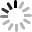 